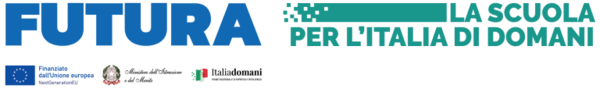 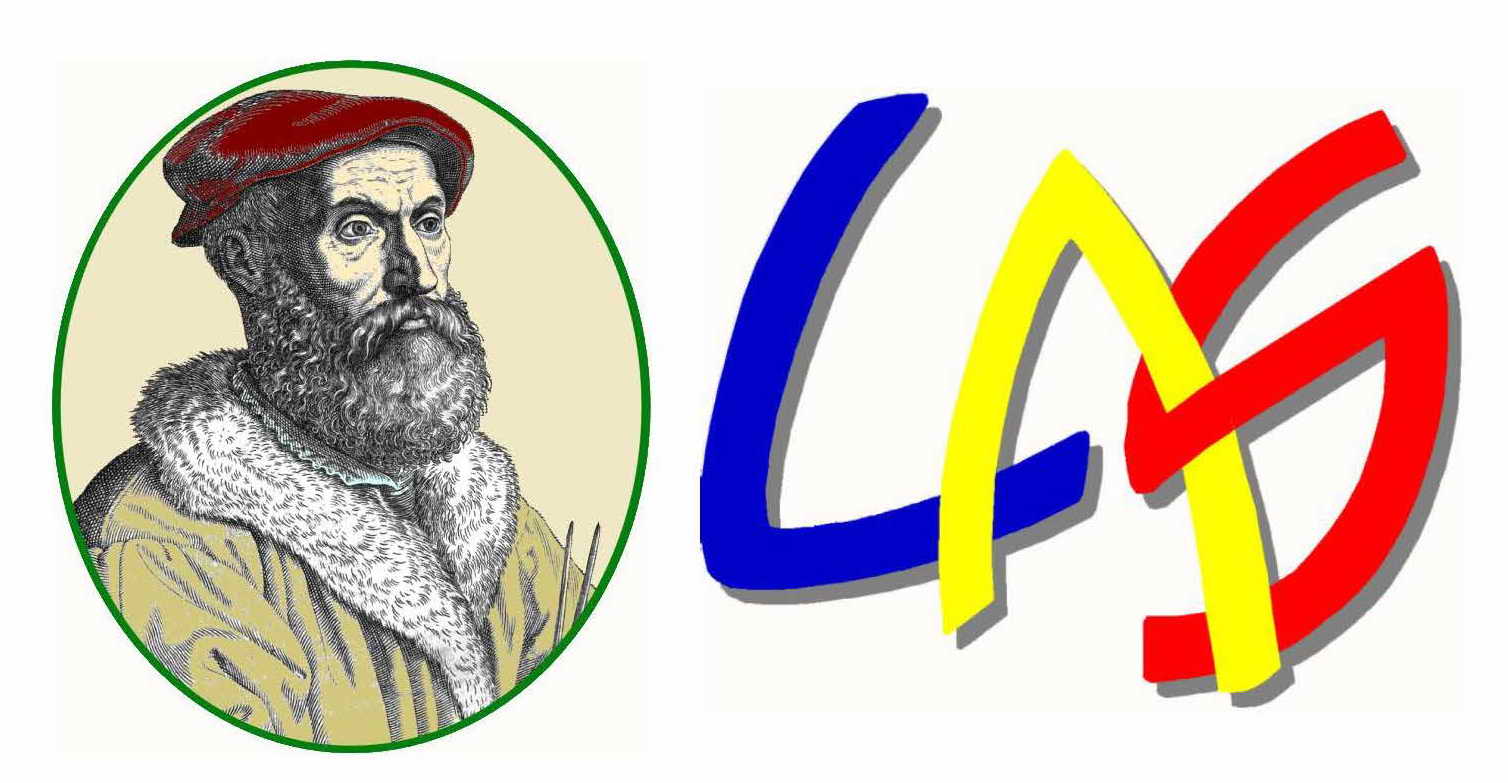 ISTITUTO ISTRUZIONE SUPERIORE TARTAGLIA OLIVIERIVia G. OBERDAN 12/E, 25128 BRESCIA (BS) - Tel.: 030305892
E-mail: BSIS036008@istruzione.it - Pec: BSIS036008@pec.istruzione.it
C.F.: 98169720178 - C.M.: BSIS036008
Oggetto: Dichiarazione di insussistenza di cause di incompatibilità per il reclutamento di personale docente interno all’istituzione scolastica per la costituzione del Team per il progetto “Spazi e Strumenti Digitali per le STEM”.
Avviso Pubblico STEM (PNSD) prot. n. 10812 del 13 maggio 2021 "Spazi e strumenti digitali per le STEM". Decreti del direttore della Direzione Generale per i fondi strutturali per l'istruzione, l'edilizia scolastica e la scuola digitale 20 luglio 2021, n. 201 e 6 ottobre 2021, n. 321. Missione 4, Componente 1, Investimento 3.2., del Piano Nazionale di Ripresa e Resilienza, relativa a "Scuola 4.0: scuole innovative, cablaggio, nuovi ambienti di apprendimento e laboratori. - CUP: B84D23003430006
Competenze STEM e multilinguistiche nelle scuole statali (D.M. 65/2023)M4C1I3.1-2023-1143
Il/La sottoscritto/a ________________________________ nato/a a ________________________________ (_____) il ___ - ___ - ______ in servizio nell’a.s. 2022/2023 presso codesto Istituto in qualità di ________________________________ ,
CONSAPEVOLE
delle sanzioni penali richiamate dall’art. 76 del D.P.R. 28/12/2000 N. 445, in caso di dichiarazioni mendaci e della decadenza dei benefici eventualmente conseguenti al provvedimento emanato sulla base di dichiarazioni non veritiere, di cui all’art. 75 del D.P.R. 28/12/2000 n. 445 ai sensi e per gli effetti dell’art. 47 del citato D.P.R. 445/2000, sotto la propria responsabilità  
DICHIARAdi non trovarsi in situazione di incompatibilità, ai sensi di quanto previsto dal d.lgs. n. 39/2013 e dall’art. 53, del d.lgs. n. 165/2001; ovvero, nel caso in cui sussistano situazioni di incompatibilità, che le stesse sono le seguenti:_________________________________________________________________________________________________________________________________________________________________________________________________________________________________;di non trovarsi in situazioni di conflitto di interessi, anche potenziale, ai sensi dell’art. 53, comma 14, del d.lgs. n. 165/2001, che possano interferire con l’esercizio dell’incarico;che l’esercizio dell’incarico non coinvolge interessi propri o interessi di parenti, affini entro il secondo grado, del coniuge o di conviventi, oppure di persone con le quali abbia rapporti di frequentazione abituale, né interessi di soggetti od organizzazioni con cui egli o il coniuge abbia causa pendente o grave inimicizia o rapporti di credito o debito significativi o interessi di soggetti od organizzazioni di cui sia tutore, curatore, procuratore o agente, titolare effettivo, ovvero di enti, associazioni anche non riconosciute, comitati, società o stabilimenti di cui sia amministratore o gerente o dirigente;di aver preso piena cognizione del D.M. 26 aprile 2022, n. 105, recante il Codice di Comportamento dei dipendenti del Ministero dell’istruzione e del merito;di impegnarsi a comunicare tempestivamente all’Istituzione scolastica conferente eventuali variazioni che dovessero intervenire nel corso dello svolgimento dell’incarico;di impegnarsi altresì a comunicare all’Istituzione scolastica qualsiasi altra circostanza sopravvenuta di carattere ostativo rispetto all’espletamento dell’incarico;di essere stato informato/a, ai sensi dell’art. 13 del Regolamento (UE) 2016/679 del Parlamento europeo e del Consiglio del 27 aprile 2016 e del decreto legislativo 30 giugno 2003, n. 196, circa il trattamento dei dati personali raccolti e, in particolare, che tali dati saranno trattati, anche con strumenti informatici, esclusivamente per le finalità per le quali le presenti dichiarazioni vengono rese e fornisce il relativo consenso.
Luogo ____________________ , data __________
Firma ________________________________